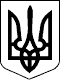 122 СЕСІЯ ЩАСЛИВЦЕВСЬКОЇ СІЛЬСЬКОЇ РАДИ7 СКЛИКАННЯРІШЕННЯ10.07.2020 р.                                      № 2406с. ЩасливцевеПро розгляд заявРозглянувши заяви громадян України та надані документи, згідно генерального плану с. Генічеська Гірка з планами зонування території з  розвитком рекреаційної зони, враховуючи практику Європейського суду з прав людини, рішення 93 сесії Щасливцевської сільської ради 7 скликання №1685, відповідно до ст. ст. 12, 19 Земельного кодексу України, ст. 26 Закону України «Про місцеве самоврядування в Україні», сесія Щасливцевської сільської радиВИРІШИЛА:1. Відмовити *** у наданні дозволу на розробку проекту землеустрою щодо відведення безоплатно земельної ділянки у власність, орієнтовною площею 0,10 га, для будівництва і обслуговування житлового будинку, господарських будівель і споруд, що розташована на території Щасливцевської сільської ради в с. Генічеська Гірка Генічеського району Херсонської області (кадастровий номер найближчої земельної ділянки 6522186500:04:001:15***), яка детально позначена в графічних матеріалах із відповідними розмірами та бажаним місцем розташування, у зв’язку з наданням дозволу на розробку проекту землеустрою на бажану земельну ділянку іншій особі.2. Відмовити *** у наданні дозволу на розробку проекту землеустрою щодо відведення безоплатно земельної ділянки у власність, орієнтовною площею 0,10 га, для будівництва і обслуговування житлового будинку, господарських будівель і споруд, що розташована на території Щасливцевської сільської ради в с. Генічеська Гірка Генічеського району Херсонської області (кадастровий номер найближчої земельної ділянки 6522186500:04:001:15***), яка детально позначена в графічних матеріалах із відповідними розмірами та бажаним місцем розташування, у зв’язку з наданням дозволу на розробку проекту землеустрою на бажану земельну ділянку іншій особі.3. Відмовити *** у наданні дозволу на розробку проекту землеустрою щодо відведення безоплатно земельної ділянки у власність, орієнтовною площею 0,10 га, для будівництва і обслуговування житлового будинку, господарських будівель і споруд, що розташована на території Щасливцевської сільської ради в с. Генічеська Гірка Генічеського району Херсонської області (кадастровий номер найближчої земельної ділянки 6522186500:04:001:15***), яка детально позначена в графічних матеріалах із відповідними розмірами та бажаним місцем розташування, у зв’язку з наданням дозволу на розробку проекту землеустрою на бажану земельну ділянку іншій особі.4. Відмовити *** у наданні дозволу на розробку проекту землеустрою щодо відведення безоплатно земельної ділянки у власність, орієнтовною площею 0,10 га, для будівництва і обслуговування житлового будинку, господарських будівель і споруд, що розташована на території Щасливцевської сільської ради в с. Генічеська Гірка Генічеського району Херсонської області (кадастровий номер найближчої земельної ділянки 6522186500:04:001:15***), яка детально позначена в графічних матеріалах із відповідними розмірами та бажаним місцем розташування, у зв’язку з наданням дозволу на розробку проекту землеустрою на бажану земельну ділянку іншій особі.5. Відмовити *** у наданні дозволу на розробку проекту землеустрою щодо відведення безоплатно земельної ділянки у власність, орієнтовною площею 0,10 га, для будівництва і обслуговування житлового будинку, господарських будівель і споруд, що розташована на території Щасливцевської сільської ради в с. Генічеська Гірка Генічеського району Херсонської області (кадастровий номер найближчої земельної ділянки 6522186500:04:001:15***), яка детально позначена в графічних матеріалах із відповідними розмірами та бажаним місцем розташування, у зв’язку з наданням дозволу на розробку проекту землеустрою на бажану земельну ділянку іншій особі.6. Про прийняте рішення повідомити зацікавлених осіб.7. Контроль за виконанням рішення  на постійну комісію Щасливцевської сільської ради з питань регулювання земельних відносин та охорони навколишнього середовища.Сільський голова                                                                     В.ПЛОХУШКО